Publicado en Toledo el 28/04/2020 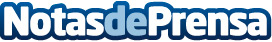 COSITAL CLM celebra la modificación de la Ley de Bases de Régimen Local que ya permite plenos telemáticosCon la entrada en vigor de la modificación de la Ley de Bases de Régimen Local, 7/1985, el pasado 2 de abril, y concretamente de su artículo 46.3, ante la inusual situación de emergencia sanitaria y confinamiento, se abre la posibilidad de usar los avances tecnológicos para que los ayuntamientos sigan trabajando de manera segura y efectiva, celebrando, por ejemplo, sesiones telemáticas de plenos u otros órganos colegiadosDatos de contacto:Javier Bravo606411053Nota de prensa publicada en: https://www.notasdeprensa.es/cosital-clm-celebra-la-modificacion-de-la-ley Categorias: Derecho Castilla La Mancha E-Commerce http://www.notasdeprensa.es